In Italia, Fabri Fibra feat. Gianna Nannini, 2007Link diretto Ascolta la canzone e sottolinea (unterstreiche) le parole che senti (hörst)macchine – cose – donne – paese – vacanze – ospedale – serate – mondo – bella vita – grandi – chiese – nato - mafiosi – gente – sentimenti – benvenuto - lavoro – casa – pasta – monumenti – carte – ragazze – fotografate – arte – morto – qua – mare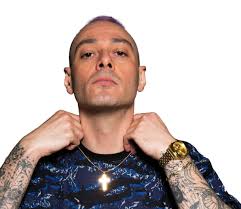 Adesso ascolta la canzone un’altra volta e inserisci le parole al posto giustocampioni – Paese – ospedale – ci sono – non – vicino – grandi – affari – baci - vita – mare – nato – nessuno – donne - morto – cose – verità – strada – mafiosi – casa - mangi – entrano – dipinti – legge – modelle – dove – ci sono – morto – impara - Paese – voti – qua – certi -  In ItaliaCi sono cose che nessuno ti dirà
__ _____ cose che nessuno ti darà
Sei nato e morto qua
Nato e morto qua
Nato nel ______ delle mezze veritàDove fuggi? In Italia
Pistole e macchine, in Italia
Machiavelli e Foscolo, in Italia
I ________ del mondo sono in Italia__________ in Italia
Fatti una vacanza al ______ in Italia
Meglio ____ farsi operare in Italia
E non andare all'________ in Italia
La bella ____ in Italia
Le _______ serate e i gala in Italia
Fai _______ con la mala in Italia
Il _______ che ti spara in ItaliaCi sono cose che _______ ti dirà
Ci sono cose che nessuno ti darà
Sei _____ e morto qua
Sei nato e morto qua
Nato nel paese delle mezze _____
Ci sono _____ che nessuno ti dirà
Ci sono cose che nessuno ti darà
Sei nato e ______ qua
Sei nato e morto qua
_____ nel paese delle mezze veritàDove fuggi? In Italia
I veri ______ sono in Italia
I più pericolosi sono in Italia
Le ragazze nella ______, in Italia______ pasta fatta in _____, in Italia
Poi ti _________ i ladri in casa, in Italia
Non trovi un lavoro fisso in Italia
Ma _____ il crocifisso, in ItaliaI monumenti, in Italia
Le chiese con i __________, in Italia
_________ con dei sentimenti, in Italia
La campagna e i rapimenti, in ItaliaCi sono cose che nessuno ti dirà
Ci sono cose che nessuno ti darà
Sei nato e morto ___
Sei nato e morto qua
Nato nel paese delle mezze verità
Ci sono cose che nessuno ti dirà
Ci sono cose che nessuno ti darà
Sei nato e morto qua
Sei nato e morto qua
Nato nel paese delle mezze veritàDove fuggi? In Italia
Le ragazze corteggiate, in Italia
Le ________ fotografate, in Italia
Le ________ ricattate, in Italia________ l'arte in Italia
Gente che ______ le carte, in Italia
Assassini mai scoperti, in Italia
_____ persi e voti _____, in ItaliaCi sono cose che nessuno ti dirà
Ci sono cose che nessuno ti darà
Sei nato e _______ qua
Sei nato e morto qua
Nato nel paese delle mezze verità
__ ______cose che nessuno ti dirà
Ci sono cose che nessuno ti darà
Sei nato e _______ qua
Sei nato e morto qua
Nato nel ______ delle mezze verità_____ fuggi? (nanana)
Na nana nainaina
Lai la laila lalalala
Dove fuggi? (nanana)
Na nana nainaina
Lai la laila lalalala